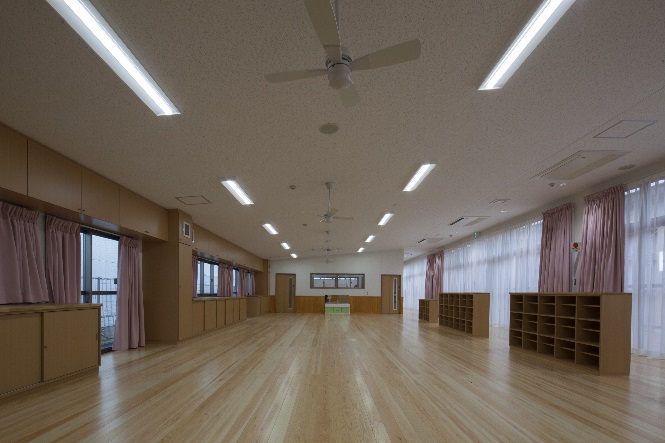 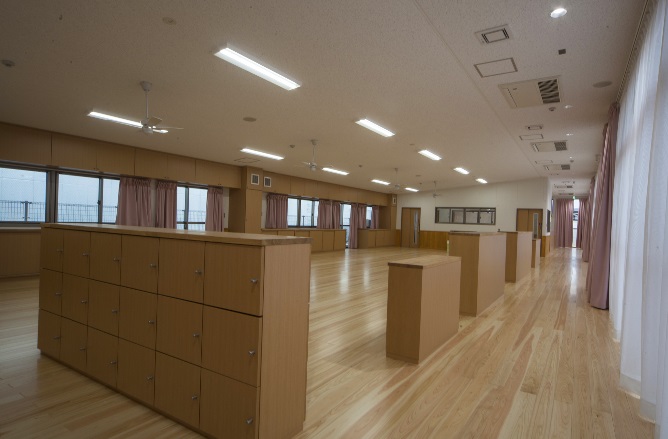 0歳児・１歳児室0歳児・１歳児室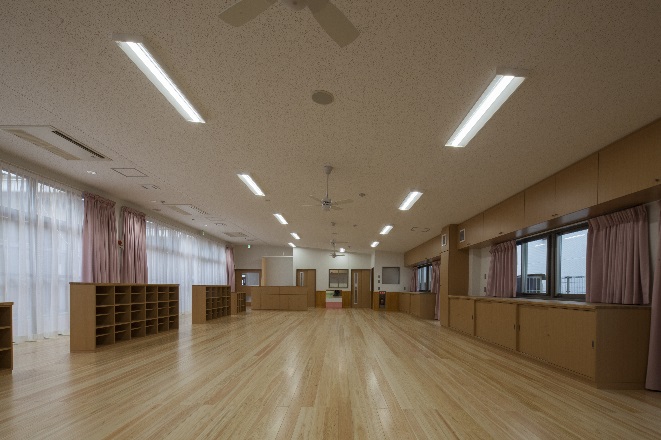 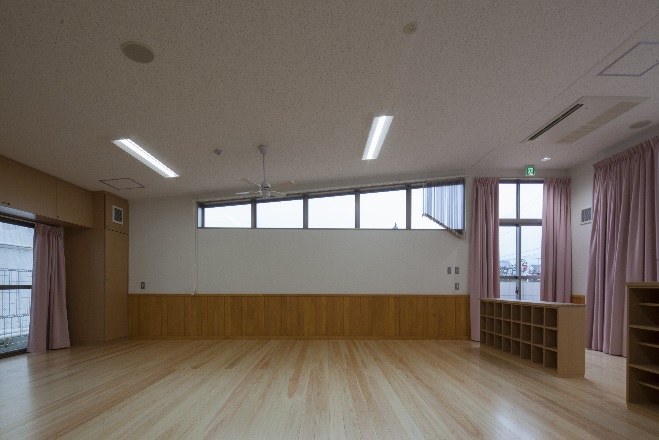 1歳児・0歳児室2歳児室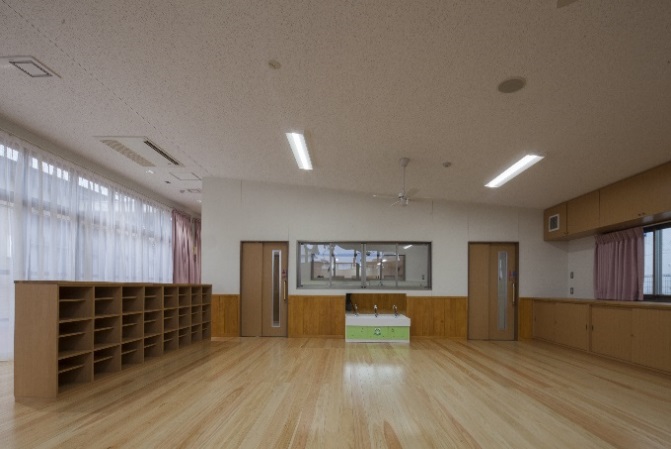 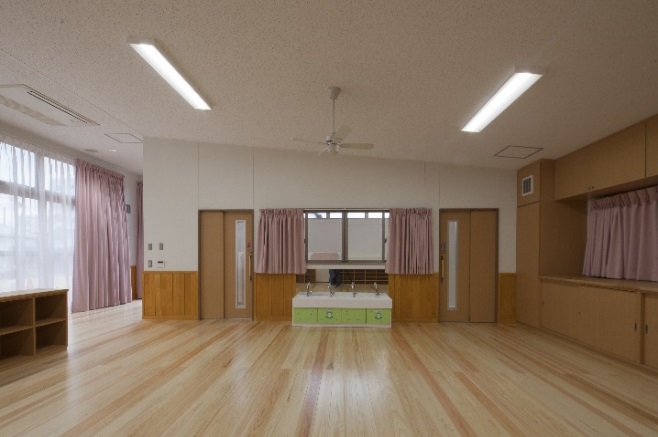 2歳児室3歳児室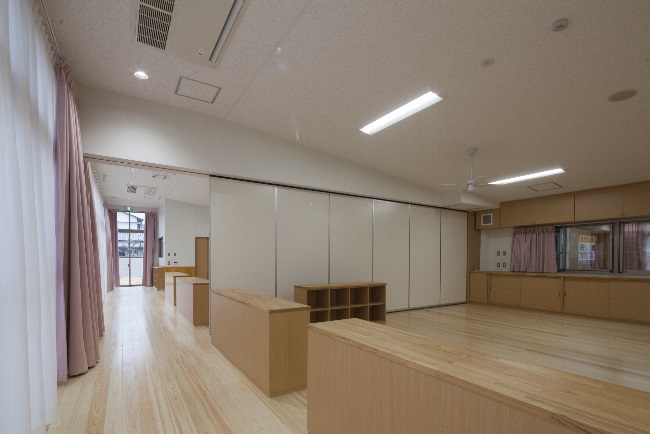 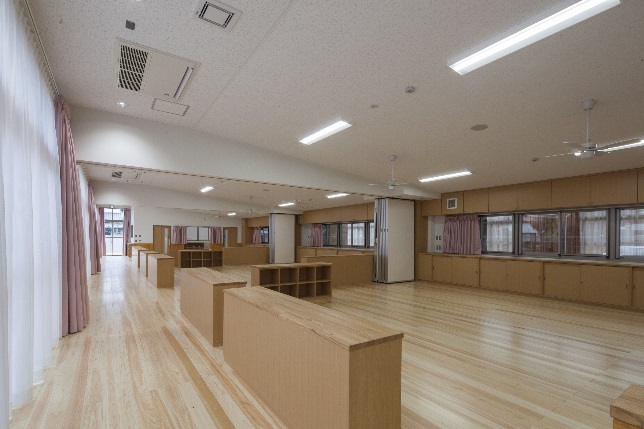 4歳児・5歳児・3歳児室4歳児・5歳児・3歳児室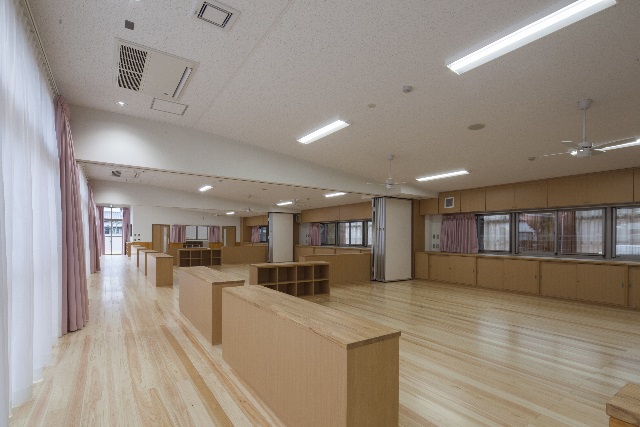 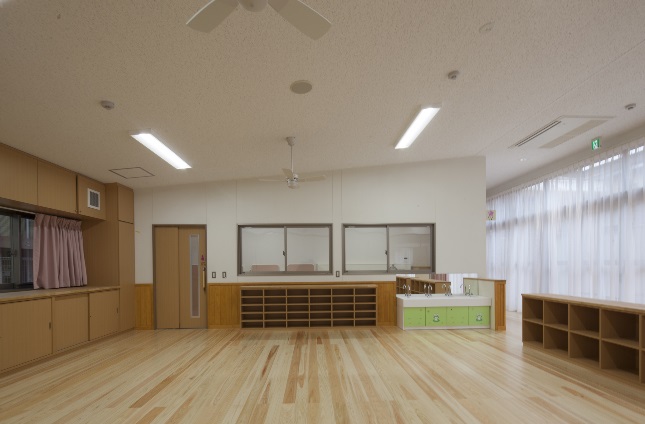 4歳児・5歳児・3歳児室4歳児室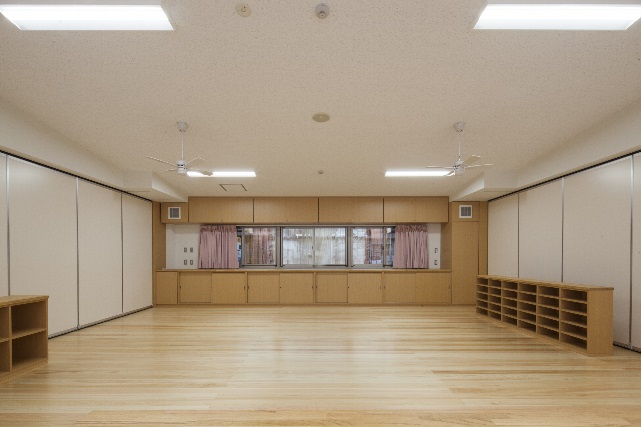 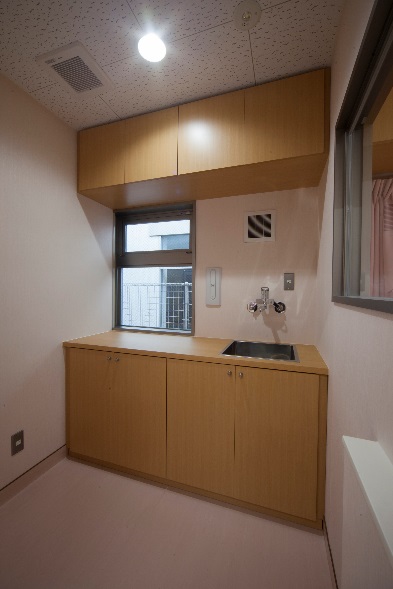 5歳児室調乳室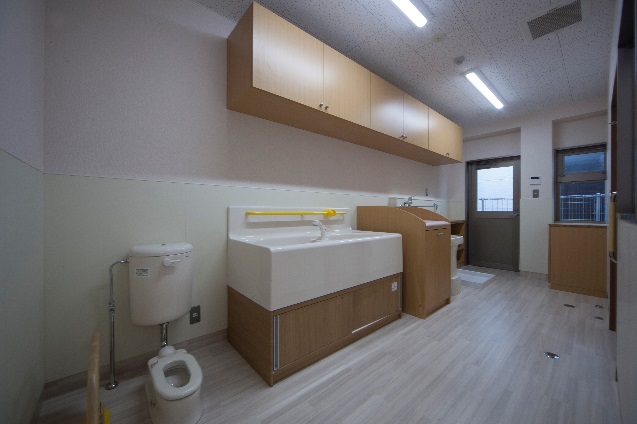 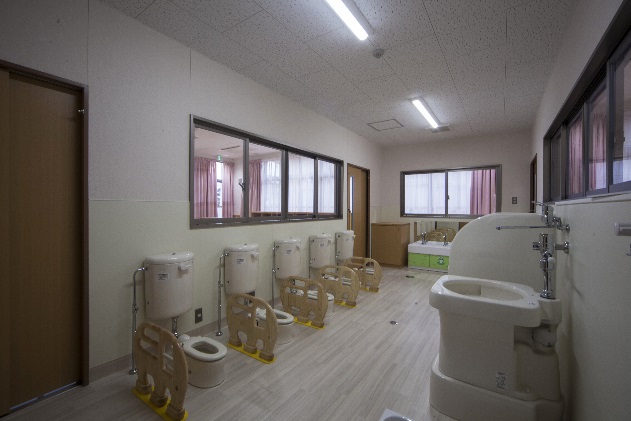 沐浴・トイレトイレ（1歳児・2歳児）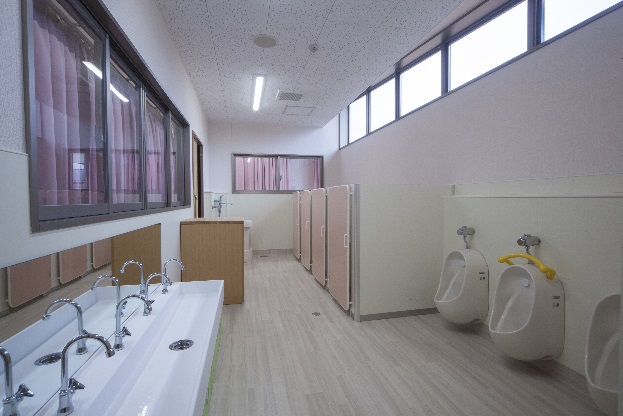 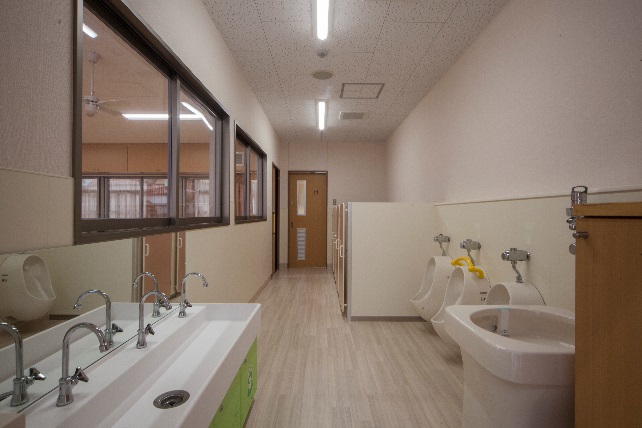 トイレ（3歳児）トイレ（4歳児）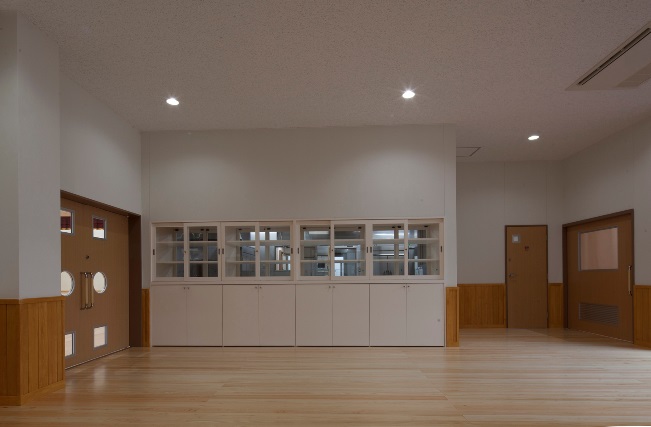 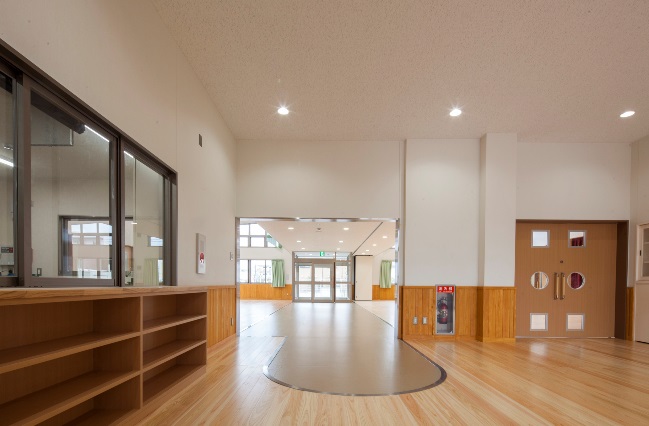 ホールホール・通路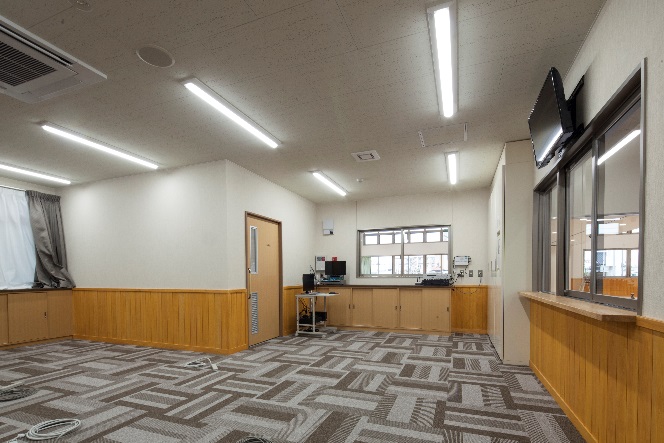 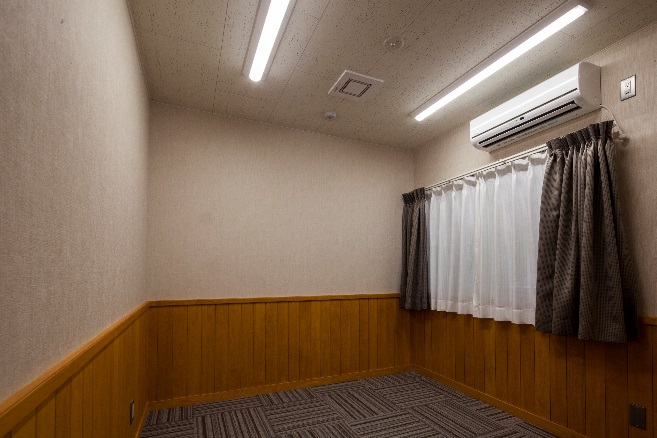 事務室医務室（相談室）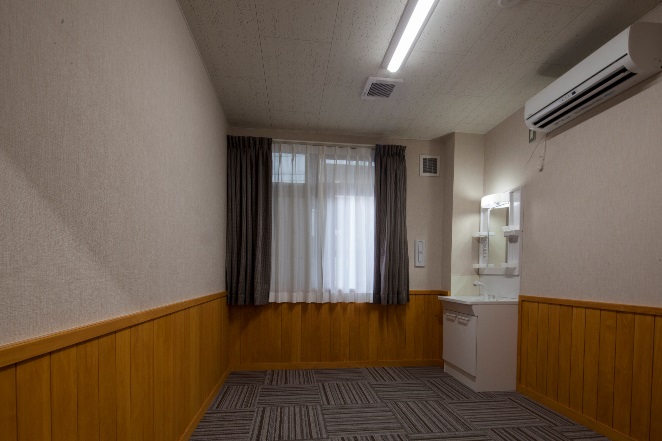 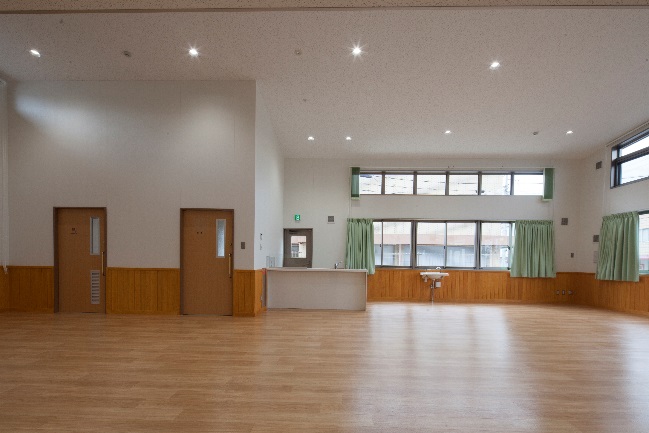 休憩室（更衣室）多目的室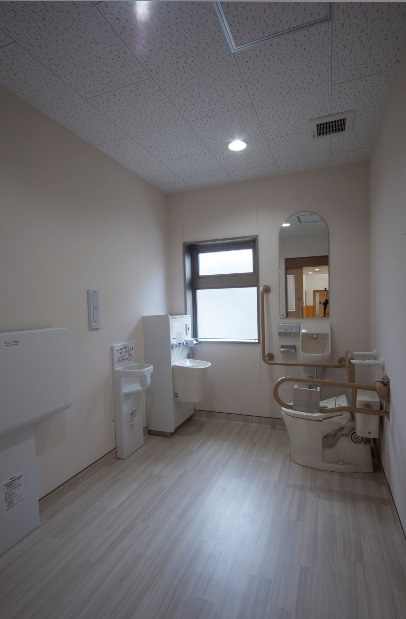 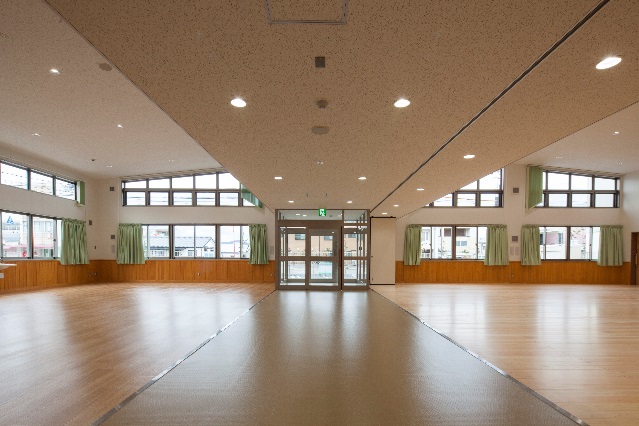 多目的トイレ多目的・通路・遊戯室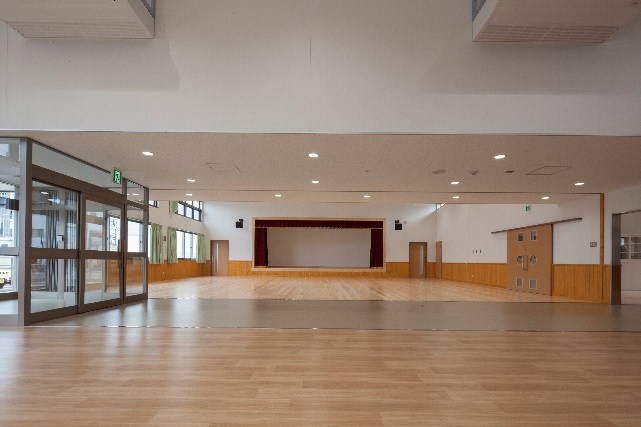 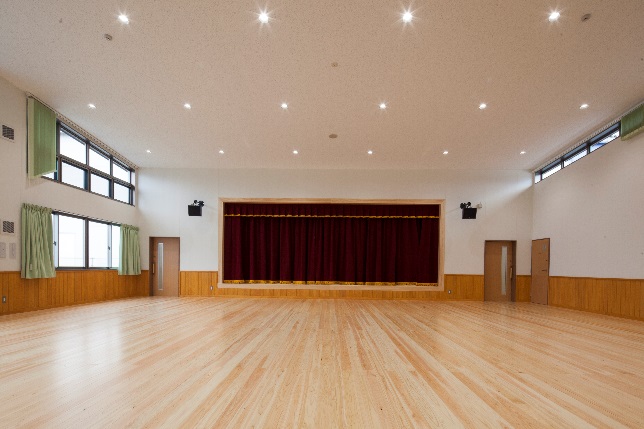 多目的・通路・遊戯室遊戯室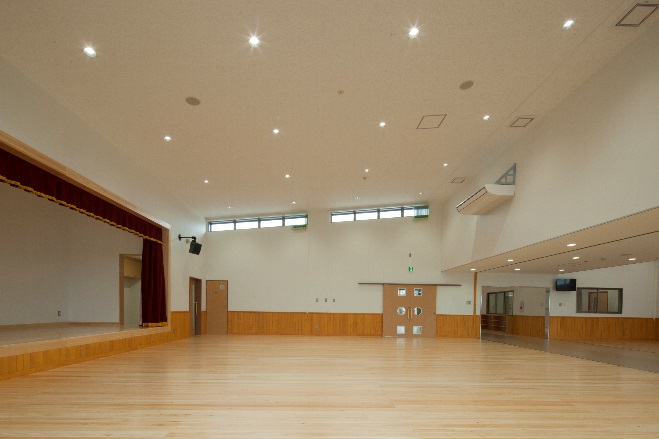 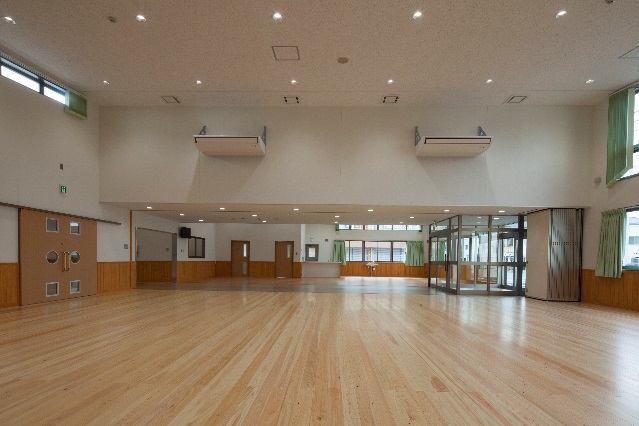 遊戯室遊戯室・通路・多目的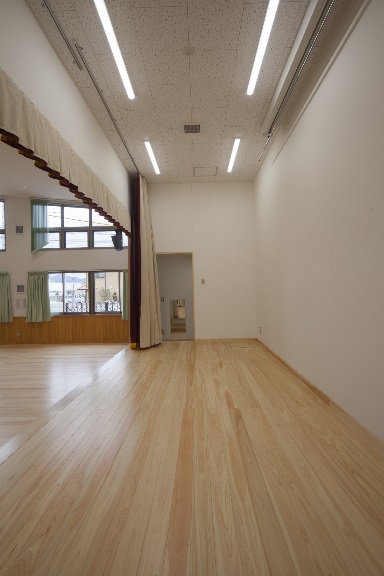 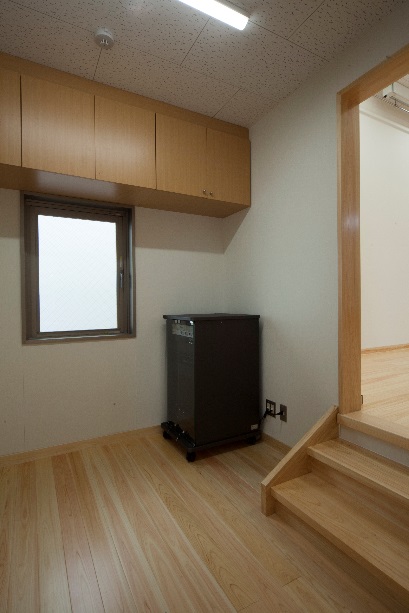 ステージ控え室（倉庫）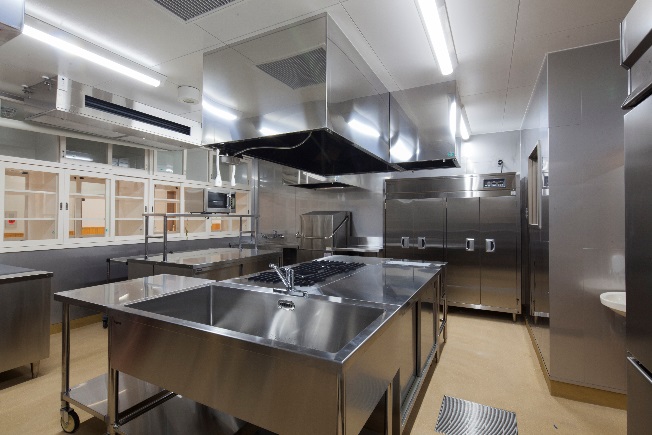 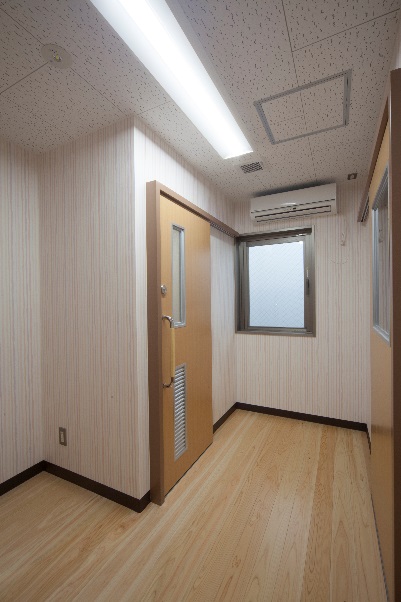 調理室休憩室（調理室）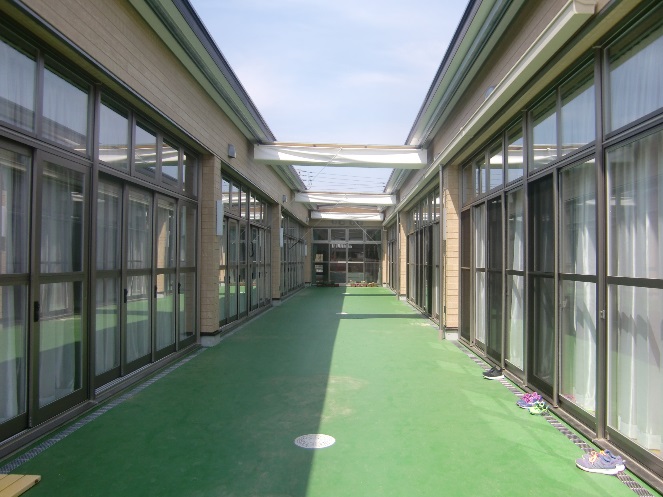 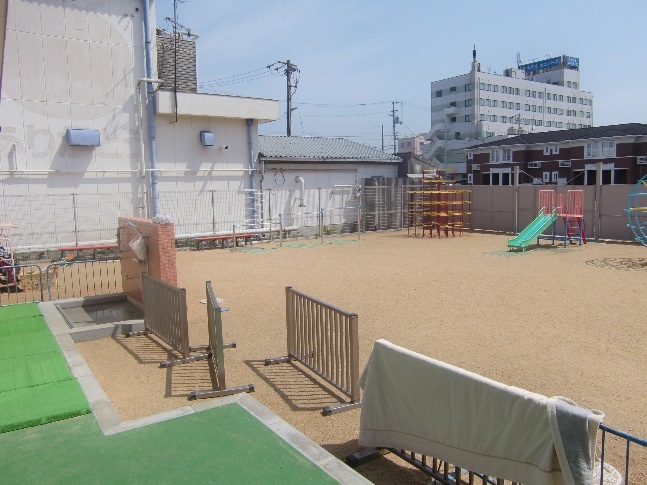 中庭南面園庭東面南　西　面南　西　面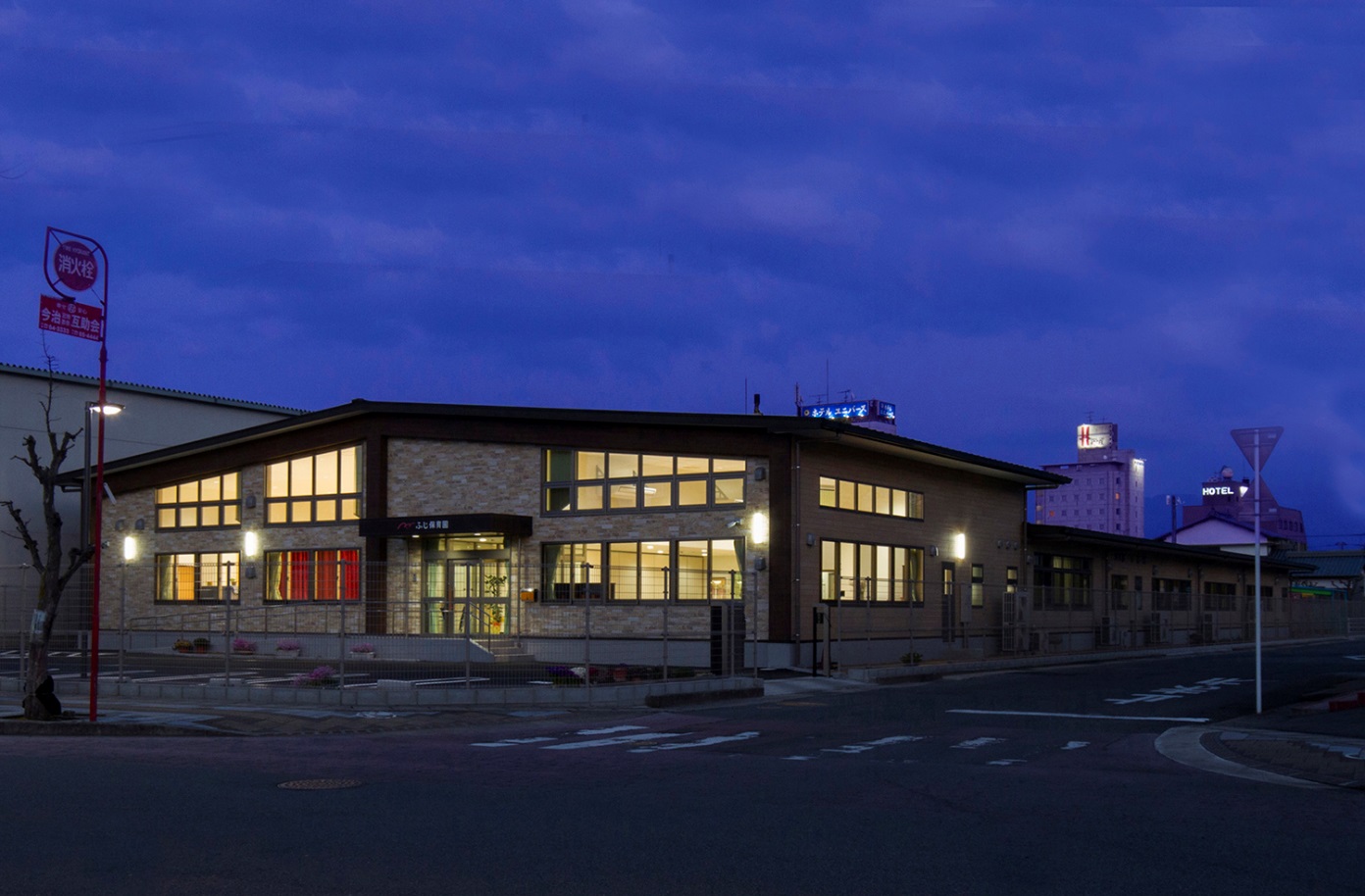 北　西　面北　西　面